To-do list (список завдань): P. 102    Ex. 9, 11  P. 104    Ex. 12 P. 105    Ex. 13, 14 P. 106    Ex. 15, 16P. 107     Ex. 17See the pages below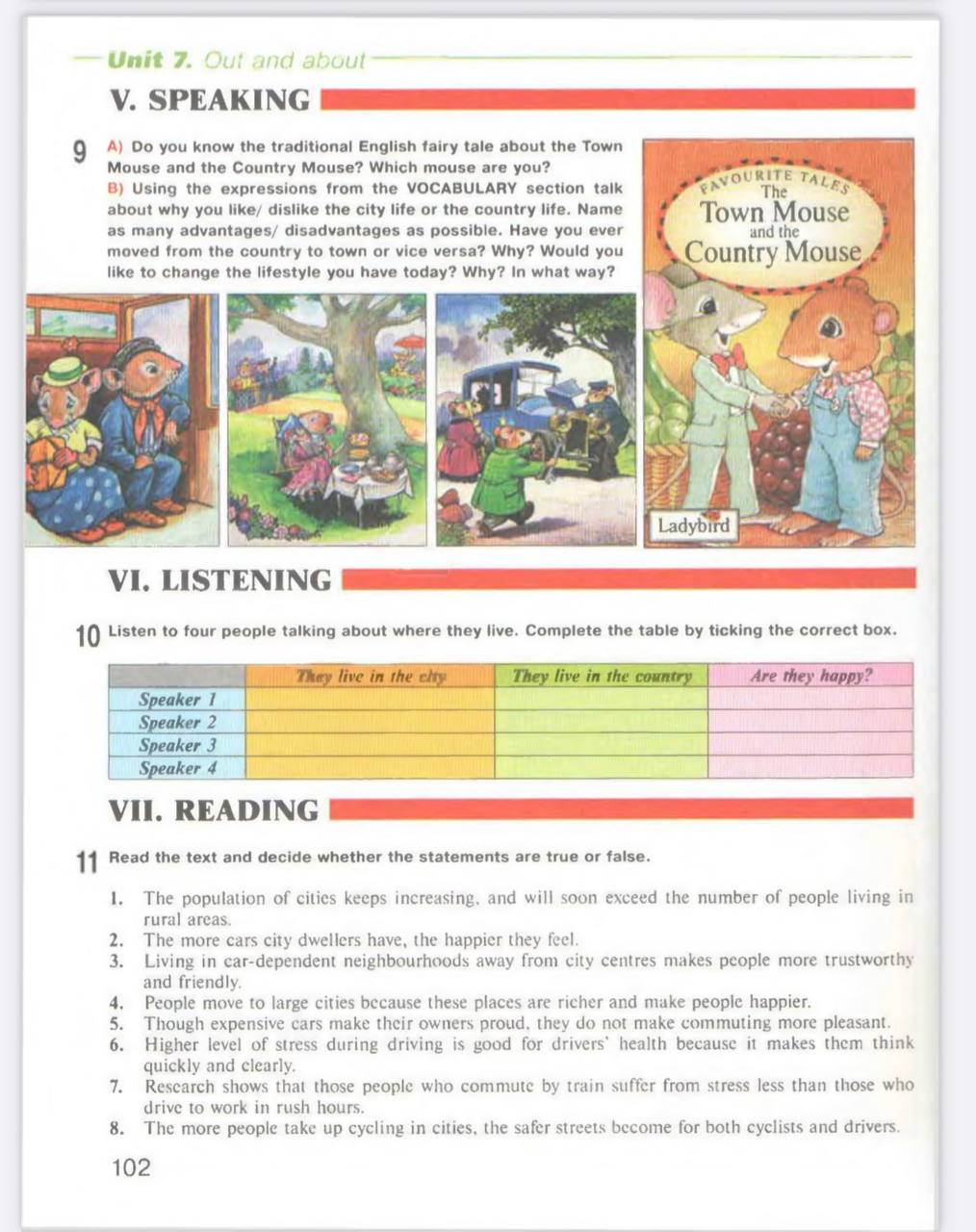 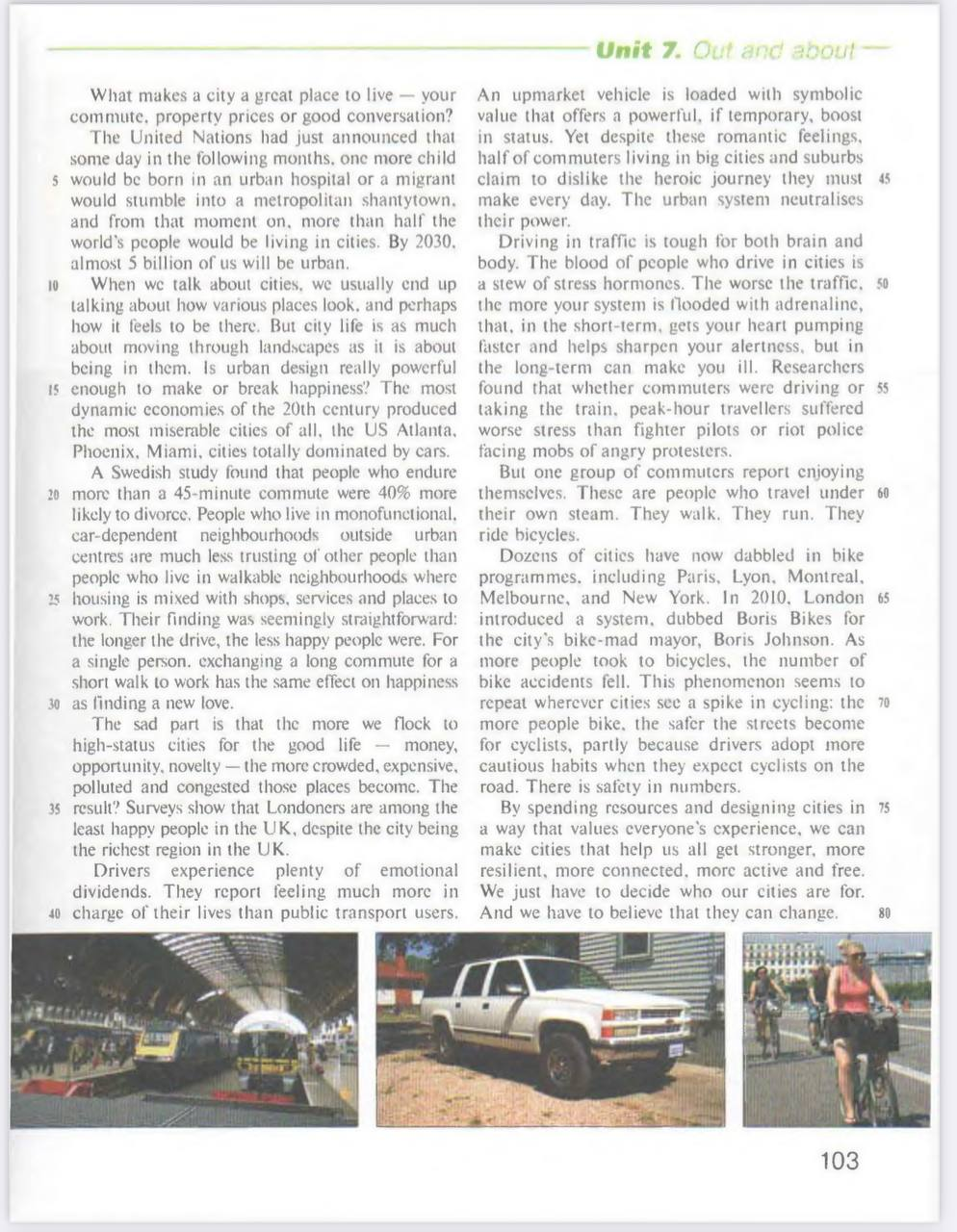 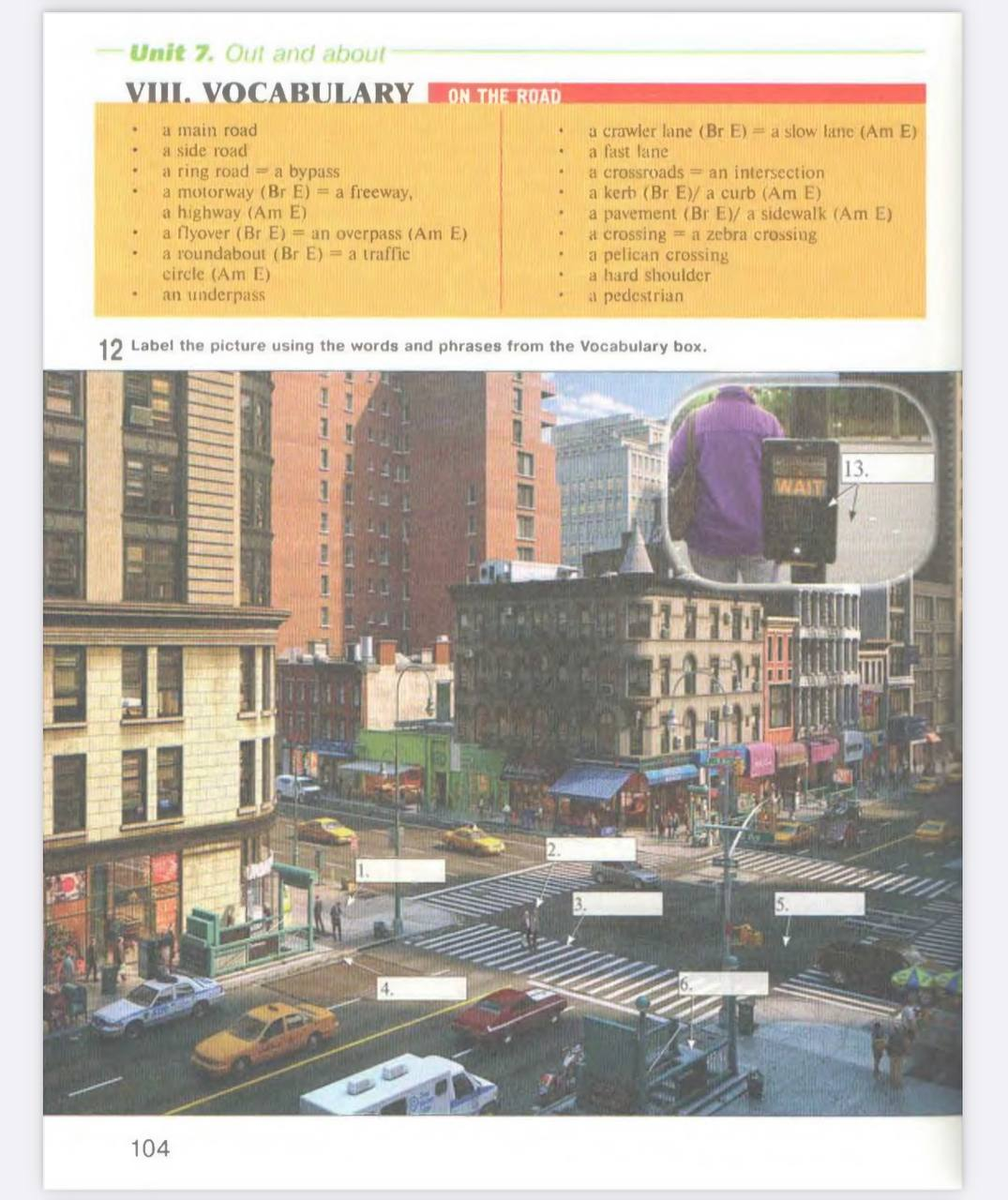 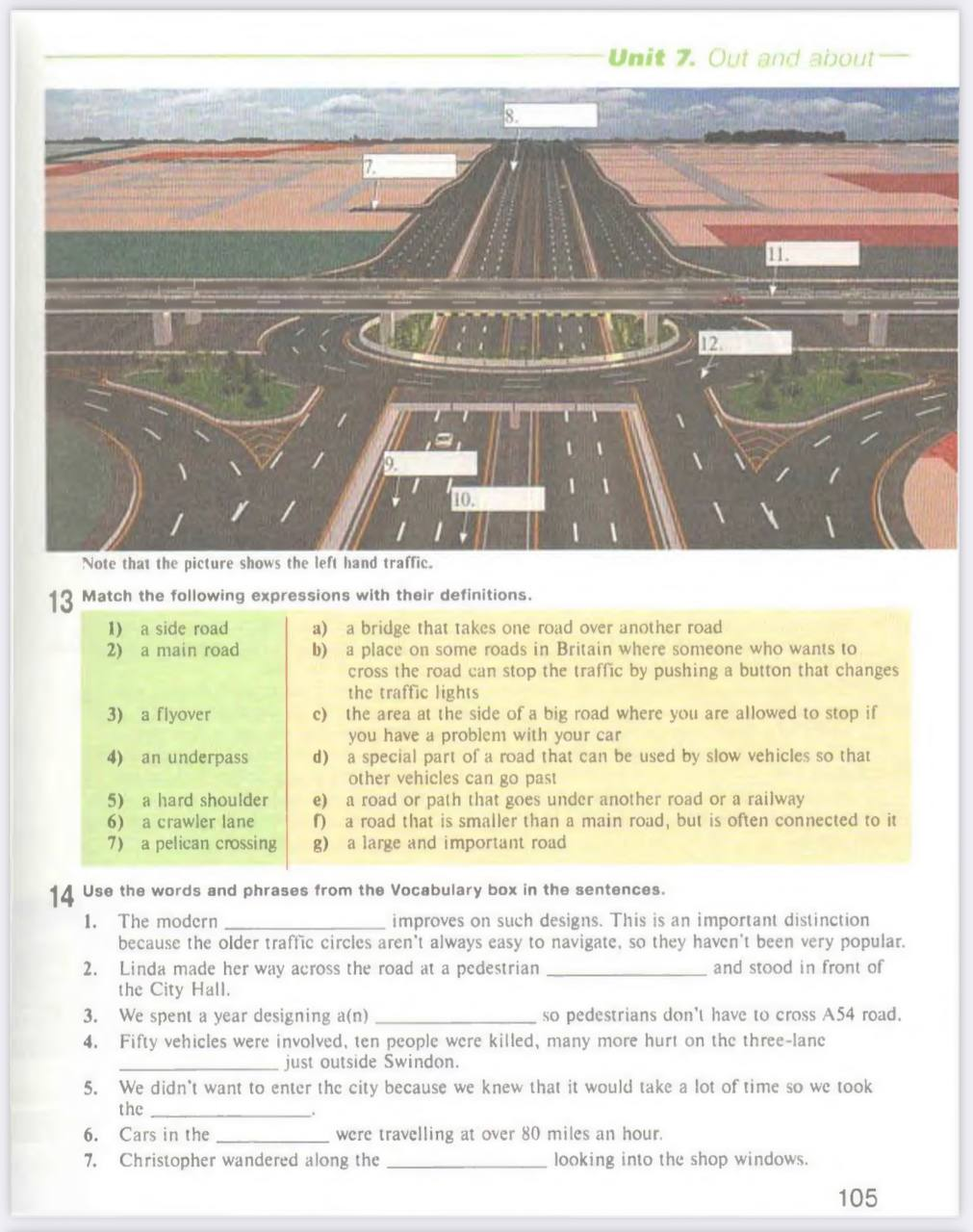 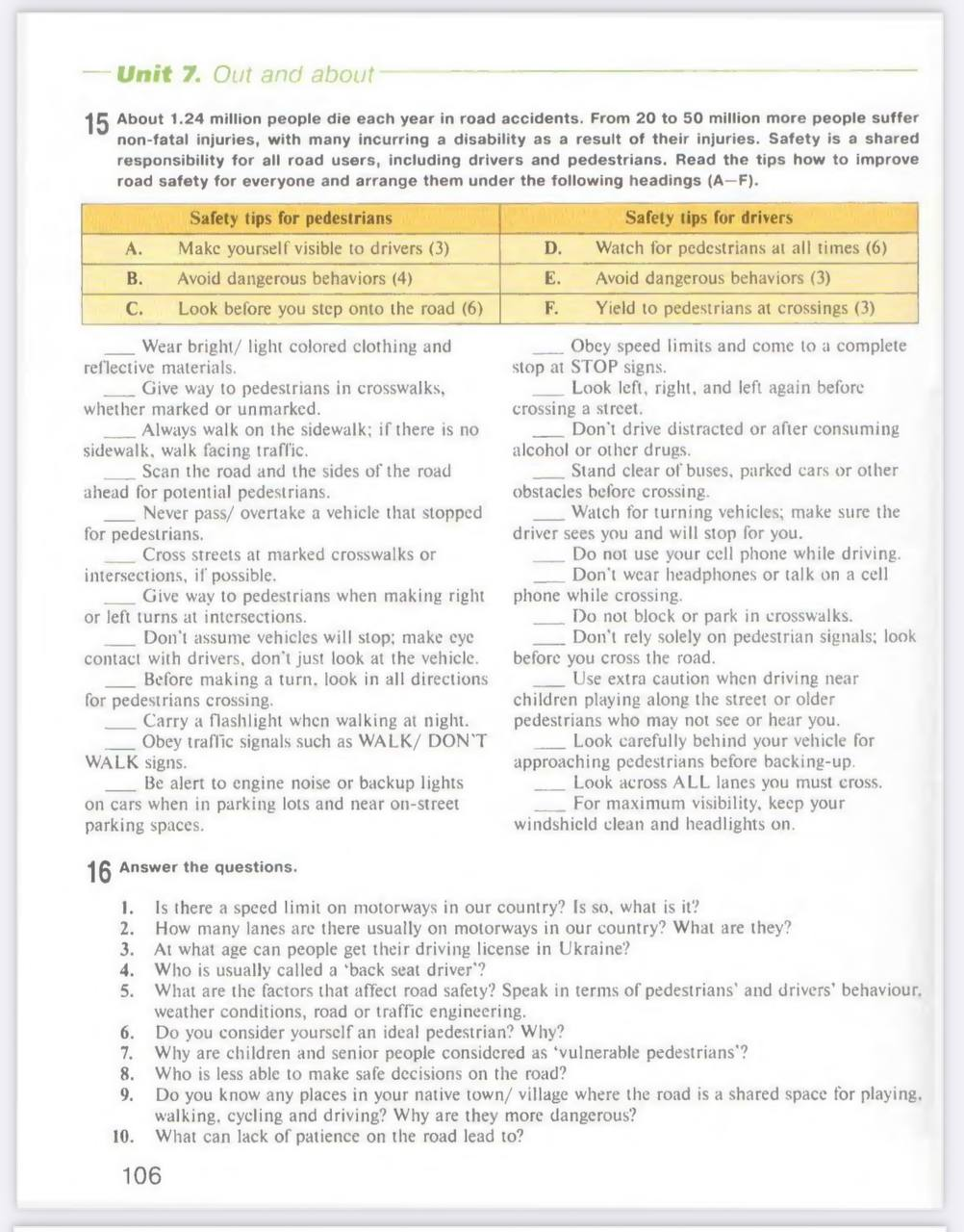 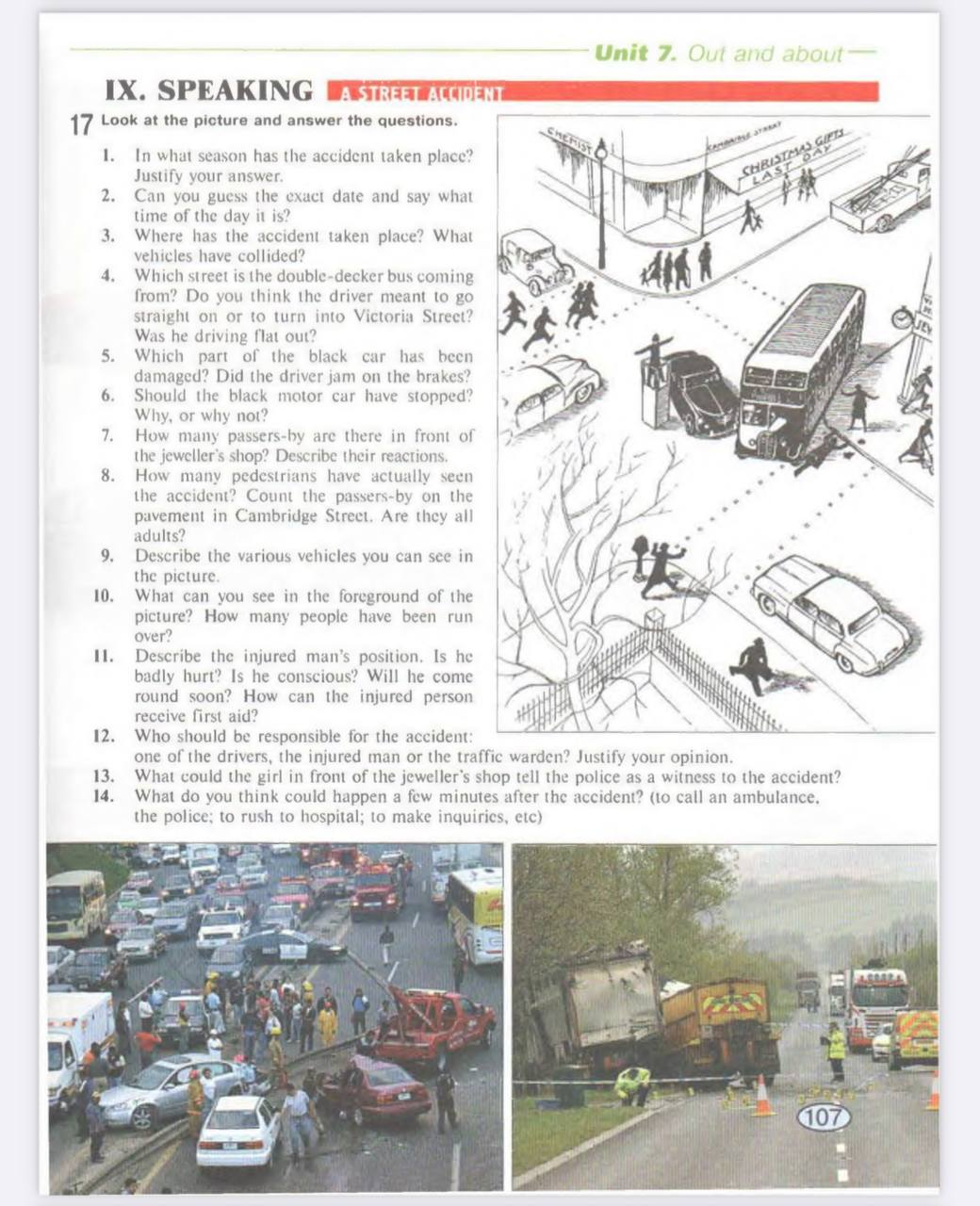 